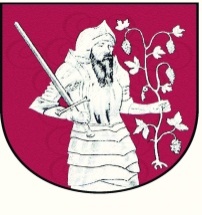 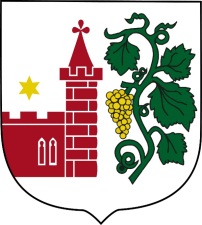 WYCIĄG Z OGŁOSZEŃWÓJTA  GMINY WIŃSKOw sprawie : podania do publicznej  wiadomości  nieruchomości z terenu Gminy Wińsko przeznaczonych do sprzedaży w drodze  czwartego  ustnego przetargu nieograniczonego  Z ogłoszeniem na sprzedaż nieruchomości można zapoznać się oraz  uzyskać szczegółowe informacje w pokoju nr 11 , tel. 71  38-04-205.Ogłoszenia podaje sie są na stronach internetowych www.winsko.pl i w Biuletynie Informacji Publicznej Gminy Wińsko www.bip.winsko.pl oraz na tablicach ogłoszeń w siedzibie Urzędu Gminy i miejscowościach oraz w  gazecie „Gazeta Lubińska”.Nr konta na które należy wpłać wadium Gmina Wińsko 36  9598 0007 0100 0172  2001  0147 -dowód wpłaty wadium należy przedłożyć komisji w dniu przetargu.                                                                                                                                                                                                     Wójt Gminy Wińsko                                                                                                                                                                                                  Jolanta Krysowata- ZielnicaPoz.Nieruchomość położona w obrębieKsięga wieczystaNr działkiPow. m2Opis nieruchomościPrzeznaczenie w planiezagospodarowaniaWysokość wadium  w  złotych oraz termin wniesieniaCenaTermin zapłatyDzień, godzina przetargu oraz miejsce  1Moczydlnica KlasztornaWR1L/00024283/288/11500niezabudowana Brak planu  została wydana decyzja o warunkach zabudowy6.000,- do 17.01.2022 r.32.000,00Przed zawarciem aktu notarialnego24.01.2022 roku pokój nr 11 o godz. 11002Moczydlnica KlasztornaWR1L/00024283/288/21500niezabudowana Brak planu  została wydana decyzja o warunkach zabudowy6.000,- do 17.01.2022 r.32.000,00Przed zawarciem aktu notarialnego24.01.2022 roku pokój nr 11 o godz. 11003Moczydlnica KlasztornaWR1L/00024283/288/31723niezabudowana Brak planu  została wydana decyzja o warunkach zabudowy6.000,- do 17.01.2022 r.34.000,00Przed zawarciem aktu notarialnego24.01.2022 roku pokój nr 11
 o godz. 11004Moczydlnica KlasztornaWR1L/00024283/288/41600niezabudowana Brak planu  została wydana decyzja o warunkach zabudowy6.000,- do 17.01.2022 r.33.000,00Przed zawarciem aktu notarialnego24.01.2022 roku pokój nr 11 o godz. 11005Moczydlnica KlasztornaWR1L/00024283/288/51533niezabudowana Brak planu  została wydana decyzja o warunkach zabudowy6.000,- do 17.01.2022 r.32.000,00Przed zawarciem aktu notarialnego24.01.2022 roku pokój nr 11 o godz. 11006Moczydlnica KlasztornaWR1L/00024283/288/61531niezabudowana Brak planu  została wydana decyzja o warunkach zabudowy6.000,- do 17.01.2022 r.32.000,00Przed zawarciem aktu notarialnego24.01.2022 roku pokój nr 11
 o godz. 1100